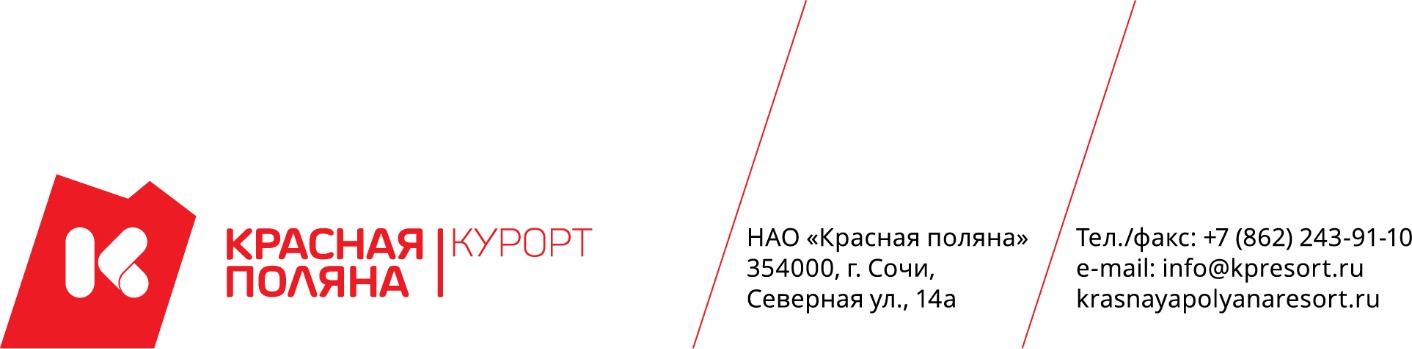 Расписка от родителейна посещение байк-парка Красная Поляна (катание на горном велосипеде по трассам даунхилла)(если гостю на момент посещения не исполнилось полных 14 лет)Я,____________________________________________________________________(ФИО)Паспорт РФ: серия _______________ номер________________________________выдан _____________________________________ дата выдачи_________________постоянно зарегистрирован(а) по адресу________________________________________________________________________________________________________Телефон:______________________________________________________________Являясь законным родителем (опекуном) своего ребенка______________________________________________________________________(ФИО ребенка полностью, год рождения)Даю свое согласие на посещение моим ребенком (опекаемым) трасс байк-парка Красная Поляна и прошу допустить его к осуществлению им скоростного спуска на горных велосипедах по велосипедным трассам, которые расположены на территории курорта Красная Поляна, по адресу: Краснодарский край, г. Сочи, с. Эсто-Садок, отм. +960м, +540м.Настоящим подтверждаю, что разрешив своему ребёнку (опекаемому) кататься по велосипедным трассам байк-парка (осуществлять скоростной спуск на горных велосипедах с отм. +960м до +540м), несу самостоятельно полную ответственность за принятое решение, при этом:1. Подтверждаю отсутствие у моего ребёнка (опекаемого) противопоказаний врачей в следствие наличия у него заболеваний и/или травм, которые препятствуют и/или представляют опасность для жизни и здоровья моего ребёнка (опекаемого) при осуществлении им скоростного спуска на горных велосипедах по велосипедным трассам байк-парка, в том числе в рамках участия в соревнованиях по велосипедному спорту. Я подтверждаю, что мой ребёнок (опекаемый	) имеет необходимый допуск врачей для занятий указанным видом спорта и/или участия в соревнованиях.2. Я принимаю всю ответственность за травму, полученную моим ребёнком (опекаемым) при осуществлении им скоростного спуска на горных велосипедах по велосипедным трассам байк-парка, в том числе случаями причинения травм вследствие несоблюдения предъявляемых требований к посетителям байк-парка и неосторожного поведения посетителя байк-парка.3. Если во время спуска на горном велосипеде по велосипедным трассам байк-парка Красная Поляна или соревнований с ребёнком (опекаемым) произойдет несчастный случай, прошу сообщить об этом _________________________________________________________________________________________________________________________________________.4. С условиями, регламентом, правилами соревнований, трассой и уровнем её сложности – ознакомлен(а). Я обязуюсь, что мой ребёнок (опекаемый) будем следовать всем требованиям, установленных администрацией курорта/ организаторами соревнований, связанным с вопросами безопасности и условиями допуска к катанию по трассам байк-парка/соревнованиям.5. Спортивный инвентарь, который будет использовать мой ребенок (опекаемый) (велосипед, шлем «фулфейс», защита спины, рук, коленей и т.д.) соответствует уровню сложности трасс байк-парка Красная Поляна. Я самостоятельно несу ответственность за личное имущество и имущество моего ребёнка (опекаемого), оставленное на территории байк-парка Красная Поляна и, в случае его утери, не имею право требовать компенсации от НАО «Красная поляна».6. В случае необходимости я готов воспользоваться медицинской помощью, предоставленной моему ребёнку (опекаемому) администрацией курорта/организаторами соревнований.7. Я подтверждаю, что решение о посещении моим ребенком (опекаемым) байк-парка Красная Поляна и осуществлении им скоростного спуска на горных велосипедах по велосипедным трассам, в том числе об участии моего ребёнка (опекаемого) в соревнованиях, принято мной осознанно без какого-либо принуждения, в состоянии полной дееспособности, с учетом потенциальной опасности данного вида спорта.Подпись ___________________/____________________________________(расшифровка)Дата: «_______»________________2021 г.